Številka:  007-3/2020-6Datum:    27. 10. 2020OBČINSKI SVETOBČINA IZOLA – COMUNE DI ISOLA Priloge:Obrazložitev soglasja k predlogu Statuta Javnega zavoda Zdravstveni dom Izola – priloga I Predlog soglasja – priloga IIPredlog Statuta Javnega zavoda Zdravstveni dom Izola z dne 9. 10. 2020 – priloga IIIOdlok o ustanovitvi Javnega zavoda Zdravstveni dom Izola (Uradne objave Občine Izola, št. 8/11- uradno prečiščeno besedilo in 31/19)Odlok o ustanovitvi Javnega zavoda Zdravstveni dom Izola (neuradno prečiščeno besedilo)PRILOGA I.Obrazložitev soglasja k predlogu Statuta Javnega zavoda Zdravstveni dom IzolaObčina Izola je za opravljanje osnovne zdravstvene dejavnosti na primarni ravni, ustanovila Javni zavod Zdravstveni dom Izola (v nadaljevanju: JZ ZD Izola). Ustanovitveni akt zavoda je Odlok o ustanovitvi Javnega zavoda Zdravstveni dom Izola (Uradne objave Občine Izola, št. 8/11 – uradno prečiščeno besedilo in 31/19) (v nadaljevanju: odlok). V letu 2004 je Občinski svet Občine Izola (v nadaljevanju: občinski svet) podal soglasje k Statutu Javnega zavoda Zdravstveni dom Izola (v nadaljevanju: statut). Od takrat se je odlok spremenil in dopolnil trikrat, in sicer v letu 2005 (Uradne objave Občine Izola, št.10/05), v letu 2011 (Uradne objave Primorskih novic, št. 3/11) in v letu 2019 (Uradne objave Občine Izola, št. 31/19).Zadnjo spremembo in dopolnitve odloka (Uradne objave Občine Izola, št. 31/19) je občinski svet potrdil na 8. redni seji 21. 11. 2019. Odlok v 3. členu določa, da mora Svet JZ ZD Izola v dveh mesecih po uveljavitvi odloka uskladiti statut zavoda z določili 31. člena odloka in ga predložiti občinskemu svetu v pridobitev soglasja.Tako je Svet JZ ZD Izola na 2. korespondenčni seji dne 9. 10. 2020 uskladil statut z ustanovitvenim aktom oziroma odlokom. Usklajene so sledeče določbe:25. člen statuta je usklajen z 8. in 9. členom odloka, tako da se glasi:»Svet zavoda je organ upravljanja zavoda. Svet zavoda šteje devet (9) članov, ki jih sestavljajo:trije (3) predstavniki delavcev zavoda,en (1) predstavnik zavarovancev in drugih uporabnikov inpet (5) predstavnikov ustanovitelja. Predstavnike delavcev izvolijo delavci zavoda na neposrednih tajnih volitvah, po postopku in na način, ki ga določajo zakon, odlok in ta statut. Predstavnika uporabnikov oziroma zavarovancev imenuje Zavod za zdravstveno zavarovanje Slovenije.Predstavnike ustanovitelja imenuje občinski svet v skladu s statutom občine. Mandat članov sveta zavoda traja štiri (4) leta. Člani sveta zavoda so lahko imenovani oziroma izvoljeni dvakrat zaporedoma«.27. člen statuta je usklajen s sedmim odstavkom 11. člena odloka tako, da se glasi:pri trinajsti alineji prvega odstavka: »opravlja druge zadeve v skladu z zakonom, aktom o ustanovitvi in tem statutom;« inpri drugem odstavku: »V primeru, ko je imenovan direktor, ki izpolnjuje strokovne pogoje za strokovnega vodjo, svet zavoda, z njegovo privolitvijo pooblasti za izvajanje tudi teh nalog«.Prva alineja tretjega odstavka 29. člena statuta je usklajena s četrtim odstavkom 11. člena odloka tako, da se glasi: »ima najmanj specializacijo po visokošolski strokovni izobrazbi, visokošolsko univerzitetno izobrazbo po prejšnji ureditvi ali najmanj magistrsko izobrazbo (druga bolonjska stopnja) s področja ekonomije, poslovnih in upravnih ved, prava in zdravstvene stroke«.Deveta alineja 36. člena statuta je usklajena z drugim odstavkom 12. a člena odloka tako, da se glasi: »daje predhodno soglasje k imenovanju strokovnega vodje«.Besedilo 46. člena statuta se je spremenilo tako, da se glasi: »Delavcem zavoda pripadnikom italijanske narodnosti je na območju občin Koper, Izola, Piran in Ankaran zajamčena pravica, da svobodno izražajo svoj jezik«.Svet JZ ZD Izola je predlog Statuta JZ ZD Izola sprejel na svoji 2. korespondenčni seji dne       9. 10. 2020 in ga v skladu z 31. členom odloka posredoval v soglasje Občinskemu svetu Občine Izola. Predlog Statuta JZ ZD Izola je v celoti usklajen z Odlokom o ustanovitvi javnega zavoda  Zdravstveni dom Izola (Uradne objave Občine Izola, št. 8/11 – uradno prečiščeno besedilo in št. 31/19).V skladu z navedenim, predlagamo članom občinskega sveta, da obravnavajo Statut Javnega zavoda Zdravstveni dom Izola in podajo nanj soglasje.PRILOGA II.Številka: 007-3/2020Datum:Na podlagi 45. 46. člena Zakona o zavodih (Uradni list RS, št. 12/91, 8/96, 36/00 – ZPDZC in 127/06 – ZJZP), 31. člena Odloka o ustanovitvi javnega zavoda Zdravstveni dom Izola (Uradne objave Občine Izola, št. 8/11 – uradno prečiščeno besedilo in 31/19) in 30. člena Statuta Občine Izola (Uradne objave Občine Izola, št. 5/18 - uradno prečiščeno besedilo) je Občinski svet Občine Izola na svoji ……….. seji dne ....................... sprejel naslednjeS O G L A S J Ek predlogu Statuta Javnega zavoda Zdravstveni dom IzolaObčinski svet Občine Izola daje soglasje k predlogu Statuta Javnega zavoda Zdravstveni dom Izola, ki ga je Svet Javnega zavoda Zdravstveni dom Izola sprejel na 2. korespondenčni seji dne 9. 10. 2020.Predlog Statuta Javnega zavoda Zdravstveni dom Izola iz 1. točke je sestavni del tega soglasja.To soglasje velja takoj.                                                                                                           Ž u p a n                                                                                                  Danilo MARKOČIČSklep prejmejo:Zdravstveni dom Izola - Svet zavoda;Urad za družbene dejavnosti.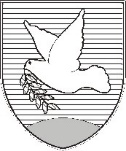 OBČINA IZOLA – COMUNE DI ISOLAžupan – IL SINDACO Sončno nabrežje 8 – Riva del Sole 86310 Izola – IsolaTel: 05 66 00 100E-mail: posta.oizola@izola.siWeb: http://www.izola.si/ZADEVA:SOGLASJE K PREDLOGU STATUTA JAVNEGA ZAVODA ZDRAVSTVENI DOM IZOLA           ZAKONSKA PODLAGA:Zakon o zavodih (Uradni list RS, št. 12/91, 8/96, 36/00 – ZPDZC in 127/06 – ZJZP), 31. člen Odloka o ustanovitvi Javnega zavoda Zdravstveni dom Izola (Uradne objave Občine Izola, št. 8/11 – UPB) in 3. člen Odloka o spremembah in dopolnitvah Odloka o ustanovitvi Javnega zavoda Zdravstveni dom Izola (Uradne objave Občine Izola, št. 31/2019) ter 30. člen Statuta Občine Izola (Uradne objave Občine Izola, št. 5/18 – uradno prečiščeno besedilo)PRIPRAVLJAVEC GRADIVA:URAD ZA DRUŽBENE DEJAVNOSTIPOROČEVALEC:Kristina Zelić, podsekretar – Vodja UDDPripravila:Milka BauerVišji svetovalec za področjekulture, športa in dejavnosti mladihKristina ZelićPodsekretar – Vodja UDDDanilo MarkočičŽupanOBČINA IZOLA – COMUNE DI ISOLAOBČINSKI SVET – CONSIGLIO COMUNALE Sončno nabrežje 8 – Riva del Sole 86310 Izola – IsolaTel: 05 66 00 100E-mail: posta.oizola@izola.siWeb: http://www.izola.si/